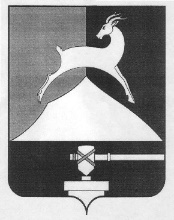 Администрация Усть-Катавского городского округаПОСТАНОВЛЕНИЕОт  04.04.2017 г.						                                       №  389  Об организации работ  по сносу аварийного здания по адресу  ул. Социалистическая, 29 г.Усть-Катава  Челябинской области              В соответствии с Федеральным законом от 6 октября 2003 г. № 131-ФЗ «Об общих принципах организации местного самоуправления в Российской Федерации, руководствуясь Градостроительным кодексом Российской Федерации от 29.12.2004г. № 190-ФЗ, Уставом Усть-Катавского городского округа администрация Усть-Катавского городского округа               ПОСТАНОВЛЯЕТ:Организовать работы по сносу аварийного здания по адресу:ул. Социалистическая, 29, г.Усть-Катав Челябинской области в срок до 01.09. 2017г.2. Функциональному органу администрации «Управление инфраструктуры и строительства» (Дьячковский Д.Н.) совместно с Управлением имущественных и земельных отношений администрации Усть-Катавского городского округа (Самарин К.А.) обеспечить вынос газопровода низкого давления из зоны сноса аварийного здания.      3. Управлению имущественных и земельных отношений администрации Усть-Катавского городского округа  (Самарин К.А.) совместно  с  отделом архитектуры и градостроительства администрации Усть-Катавского городского округа  (Биева Ю.А.) определить:- земельный участок для выноса металлических гаражей из зоны сноса          аварийного здания; -перечень металлических гаражей,подлежащих выносу.4.Функциональному органу администрации «Управление инфраструктуры и строительства» (Дьячковский Д.Н.) совместно с Управлением имущественных и земельных отношений администрации Усть-Катавского городского округа (Самарин К.А.)организовать перенос металлических гаражей.Настоящее постановление действительно в течении одного года со дня принятия.Общему отделу администрации Усть-Катавского  городского округа(Толоконникова О.Л.) разместить на сайте администрации Усть-Катавского городского округа (www.ukgo.su).Контроль за исполнением настоящего Постановления возложить назаместителя главы администрации Усть-Катавского городского округа - начальника управления инфраструктуры и строительства – Дьячковского Д.Н.Глава  Усть-Катавского  городского  округа                              С. Д. Семков.